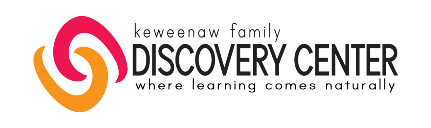 ELECTRONIC DEVICE USE POLICY2018-2019 school year Electronic devices (computers, tablets and cell phones) should be stored in students’ cubbies during their time at the Discovery Center, with the following exceptions:Electronic devices may be used during class when designated by the instructor.Students who have parent permission to use the Learning Lab room may use electronic devices in that room as necessary for learning purposes.  The door will remain closed and parents have responsibility to monitor their student’s electronic use.Students may use electronic devices throughout the Discovery Center between 4:00 and 5:00 PM.Instructors will be asking students with cell phones to put those phone in their cubbies or in a basket in the classroom prior to the start of class sessions.  Cell phones are not to be used during center sessions.All electronic device use by students at the Discovery Center must be for educational purposes and may not include violent or inappropriate content.  Electronic device use for parents, caregivers, and staff is permitted throughout the Discovery Center as necessary and may not include violent or inappropriate content.